Визитная карточка профильного обучения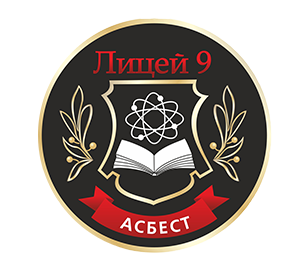 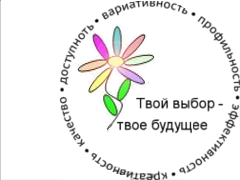 в Муниципальном автономном общеобразовательном учреждении«Лицей № 9»Асбестовского городского округа(для включения в Муниципальную образовательную  картупрофильного обучения в Асбестовском городском округе)Количество 10-х классов в 2019/2020 учебном году,  планируемое число обучающихсяПрофиль обученияПредметы, изучаемые на углубленном уровнеВнеурочная деятельностьДополнительное образование1/25УниверсальныйМатематикаФизикаРеализуется в рамках образовательного проекта «Инженерный класс»  через комплекс образовательных мероприятий профориентационной направленности «Инженер-профессия будущего», в рамках которых проводятся лекции, мастер – классы, практикумы, профессиональные пробы, обеспечивается участие обучающихся в конкурсных мероприятиях различного уровня. Все обучающиеся включаются в исследовательскую и проектную деятельность, тематика которой имеет прикладную направленность и может быть использована для модернизации отдельных участков производства на  промышленных предприятиях города и области.Предоставляется в рамках образовательного проекта «Инженерный класс» через реализацию  дополнительных общеобразовательных программ технической и естественнонаучной направленности: «Введение в высшую  математику», «Решение нестандартных задач по физике и химии с инженерным содержанием», «Основы химических методов исследования веществ», «Основы 3д моделирования и прототипирования», «It-профессии будущего», «Этика и психология деловой коммуникации», «Инженерная графика и техническое черчение», «Нанотехнологии», «Основы генетики», «Экологическая безопасность».Особенности поступления и режима обученияКадровое обеспечениеОбеспеченность учебниками Материально-техническое обеспечение и  оснащенность  образовательного процессаСетевое взаимодействиеКомплектование класса осуществляется на основе индивидуального отбора, регламентированного локальными актами учреждения.Обучение ведется в первую смену в режиме пятидневной учебной недели.Продолжительность урока 40 минут, предусмотрены еженедельные бесплатные индивидуальные и групповые  коррекционные занятия для восполнения пробелов в предметных ЗУН.Предусматривается возможность включения в цифровую информационно-образовательную среду «Мобильное электронное образование», что позволяет выстроить индивидуальный образовательный маршрут.Работает педагог-психолог, который осуществляет  психолого-педагогическое сопровождение процесса обучения.Учебный план будут реализовать 12 педагогических работников Лицея, из них 100% имеют высшее профессиональное образование, 58,3%-высшую квалификационную категорию, 16,6%-первую квалификационную категорию.В среднем педагогический стаж учителей составляет 22, 4 года. Предметы на углубленном уровне (физика математика)  будут вести учителя высшей квалификационной категории, педагогический стаж каждого более 30 лет, прошедшие соответствующую актуальную  курсовую подготовку.Пихтовников А.В., учитель физики, по программам: «Формирование инженерного мышления учащихся средствами физического эксперимента», «Проведение лабораторных и исследовательских работ школьников по физике с использованием цифрового оборудования», «Реализация Федерального государственного образовательного стандарта среднего общего образования в обучении естественнонаучным дисциплинам». Тушкова Н.П.. учитель математики,по программе: «Концепция математического образования в Российской Федерации».Обеспеченность учебниками, соответствующими требованиям ФГОС СОО, входящими в  утвержденный Федеральный перечень, составляет 100%. В разрезе отдельных предметов:Каменский А.А. и др. Общая биологияДомогацких и др. ГеографияБоголюбов Л.Н. и др. ОбществознаниеУколова В.И., Ревякин А.В. Всеобщая историяГоринов М.М., Данилов А.А. История РоссииБосова Л.Л., Босова А.Ю. ИнформатикаНикольский С.М., Потапов М.К. и др. Алгебра и начала математического анализа (базовый и профильный уровни)Атанасян Л.С., Бутузов В.Ф. и др. Геометрия (базовый и профильный уровни)Григорьева Е.Я., Горбачёва Е.Ю. и др. Французский языкВербицкая М.В. и др. Английский язык.Сахаров В.И., Зинин С.А. Литература. Власенков А.И., Рыбченкова Л.М. Русский язык.Латчук В.Н., Марков В.В., Миронов С.К. и др. Основы безопасности жизнедеятельности (базовый уровень)Рудзитис Г.Е., Фельдман Ф.Г.. ХимияЛях В. И., Зданевич А. А. / Под ред. Ляха В. И. Физическая культура. Мякишев Г.Я., Синяков А.З. Молекулярная физика. Термодинамика (профильный уровень)Мякишев Г.Я., Синяков А.З. Физика. Механика (профильный уровень)Мякишев Г .Я., Синяков А.З., Слободсков Б. А. Электродинамика (профильный уровень)Для реализации профильных предметов в Лицее создана особая интерактивная мотивирующая и развивающая среда -  Центр технического образования. Центр представляет собой комплекс учебных помещений, сосредоточенных на одном этаже учреждения, оснащенных современным учебно-лабораторным оборудованием, которое было закуплено на средства областного и местного бюджетов в 2012-2016, в том числе в рамках программы «Уральская инженерная школа». В структуру Центра входят следующие учебные помещения: кабинеты физики, информатики, технологии, естествознания, химии, дополнительного образования, специализированный кабинет профориентации и открытая лаборатория инновационных методик и практик (ОЛИМП).Образовательная программа среднего общего образования реализуется при участии социальных партнеров, с которыми заключены соглашения о сотрудничестве и взаимодействии: - ФГБОУ ВПО «Уральский государственный горный университет»;-ФГБОУ ВПО «Уральский государственный лесотехнический университет»; - ФГАОУ «Российский государственный профессионально-педагогический университет»;-ГА ОУ СО «Асбестовский политехникум»;-ОАО «Уральский асбестовый горно-обогатительный комбинат»;-ОАО «УралАТИ».